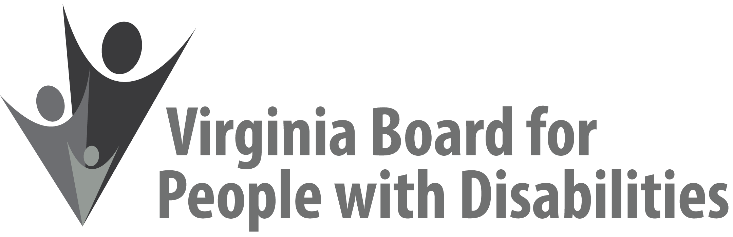 AGENDADate:		 August 15, 2017Time:		10:00 a.m.* – 1:00 p.m.Location:  	Department of Aging and Rehabilitative Services8004 Franklin Farms Drive, West Conference RoomHenrico, VA 23229 Telephone: (804) 662-7000Grant Review Team MeetingDiscussion and Review of Grant Proposal ApplicationsAttendees:Board Members:Mary McAdamSummer SageVicki BeattyRichard KrinerTraci LaGankeBoard Staff:Heidi LawyerJason WithersNia Harrison* The meeting will commence at 10:00AM and at 10:05AM will go into closed session pursuant to Section 2.2-3711A(29) of the Code of Virginia.  The meeting will open to the public at approximately 1:05PM or sooner. Please note that no public comment will be taken at this meeting.